Name:_________________________ Date:_______________ Per._______ Score:_____U1 HW #5	      		   Translating and Writing ExpressionsDirections: Write an algebraic expression to match each verbal expression. Dan’s basketball coaches have set up the following schedule for practice: 10 minutes of warm-up and stretching; 15 minutes of defensive drills; 10 minutes of passing drills; 20 minutes of shooting practice, and x minutes of time to scrimmage. Circle the expression(s) below that represent the amount of time Dan will practice each week if they practice 3 days a week. There may be more than one answer. If Dan’s team scrimmages for 35 minutes each practice, how long is each practice? Show your thinking.How long do they practice each week (again assuming they practice 3 days a week)? Show your thinking. Use the story below about Chloe and her friends to answer the questions that follow.Going on a Picnic: 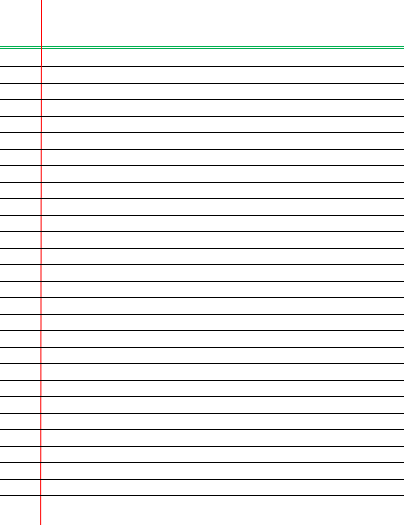 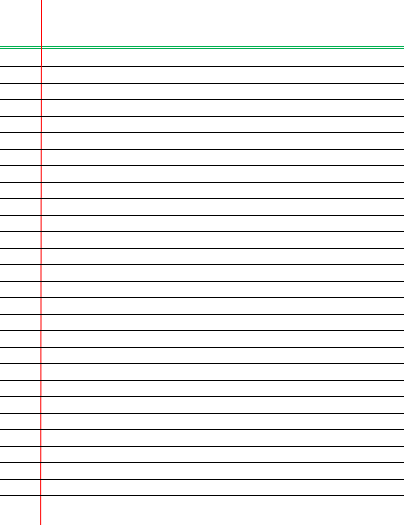 Cost of a sandwich: ________ Cost of a bag of chips: ________Cost of a cookie: ___x_____Cost of a soda: _______Write expressions for the cost of each item on the lines provided above if the cost of a cookie is x.If a cookie costs $0.50, what are the cost for each of the other items? Show how you know each cost and write the answer on the lines below.      Sandwich: ________	Bag of chips: ________	Cookie: ________	Soda: ________Use the expressions and start of a story to complete a - c. Birthday PartiesNumber of people at a birthday party: Cost of party at Boondocks: Cost of party at Lagoon: What does the expression for Boondocks represent? What does the expression for Boondocks represent? Write a story that matches the expressions on the lines above.The quotient of 54 and xTwenty two decreased by a numberTwice the sum of seven and a numberThe product of eight and a number	A number increased by one halfThe sum of twice a number and negative three